Dissertation Proposal/Preliminary ExamInformationHuman SubjectsReviewed by Human Subject	Exempted from Review	Will be reviewed by IRB by Signatures or InitialsPlease email form to the Graduate Assistant, Tammy Crider at tcrider@purdue.edu.	Student: Date: Title: Major Professor: Conditions: Major Professor:Committee Member 1Committee Member 2Committee Member 3Committee Member 4Committee Member 5DGS: Date: 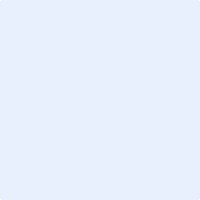 